Polskie Towarzystwo Taneczne					 Załącznik nr 1 do Regulaminu Wyróżnień i Odznaczeń PTTWNIOSEK  nr ……o przyznanie Odznaki PTTWYPEŁNIA WNIOSKODAWCAWnioskodawca  (ZO, ZG PTT)    Zarząd Okręgu ŚląskiegoData złożenia wniosku                                          24.11.2016Rodzaj Odznaki (Brązowa,  Srebrna, Złota)                  ZŁOTANazwisko i imię Kandydata                                Edward  UbdaData i miejsce urodzenia                                     19-12-1938Adres / tel.                                          43-400 Cieszyn ul. Irysów 2 Miejsce pracy (dot. tylko  PTT) ………………………… …………………………………..Data wstąpienia do PTT                            1959 - 1983Funkcja w PTT (rok od – do )            w latach 1970 - 1972  Przewodniczący Komisji d/s ART, Przewodniczący Komisji d/s Sędziów , Członek Zarządu  Głównego10. Posiadane odznaki PTT………………………………………… rok nadania ……………...………………………  ………………………………………… rok nadania ………………………………………        11.UZASADNIENIE wniosku (ewentualne załączniki)Nauczyciel i propagator tańca towarzyskiego wśród młodzieży i dorosłych. Bliski współpracownik prof. Mariana Wieczystego. Twórca przepisów Amatorskiego Ruchu Tanecznego. Założyciel AKT "QUICK" w Cieszynie działającego od 1959 - 1983. Organizator Turniejów Polski Południowej. Od 1982 roku prowadził Bielską Szkołę Tańca gdzie w ciągu 10 lat na 797 kursach tańca uczestniczyło 33 263 osoby. 12. Szczególne zasługi i osiągnięcia w PTT (ewentualne załączniki)......................................................................................................................................24.11.2016                                                                 				data  		---------------------------------------------------------------------------------------------------------------WYPEŁNIA KOMISJA WYRÓŻNIEŃ i ODZNACZEŃKomisja opiniuje wniosek pozytywnie / negatywnie*Głosowanie: Z	……….	P …………. W …………Wniosek Komisji nr ………….. z dnia …………… Komisja wnosi o przyznanie / nie przyznanie* przez ZG PTT .................................. Odznaki PTT 
Panu / Pani  ………………………………………………………………………………………………..Obecni na posiedzeniu członkowie Komisji 			podpisy:………………………………………………………		……………………………….………………………………………………………		……………………………….………………………………………………………		……………………………….………………………………………………………		……………………………….………………………………………………………		……………………………….………………………………………………………		……………………………….………………………………………………………		……………………………….……………………………………………………….		……………………………….……………………………………………………….		………………………………. ……………………………………………………….		……………………………….--------------------------------------------------------------------------------------------------------------WYPEŁNIA ZARZĄD GŁÓWNY PTTUchwała ZG PTT nr ………….. z dnia ………………ZG PTT przyznaje Panu/Pani ………………………………………………………………………. …….…………… Odznakę PTT, zgodnie z wnioskiem Komisji nr …………. z dnia ………….. -----------------------------------------------------------------------------------------------------------------Data przyznania Odznaki  .............................................................................................Nr legitymacji	………................................................................................................. ……………………………………………..Podpis upoważnionej osoby (ZG PTT)*-niepotrzebne skreślić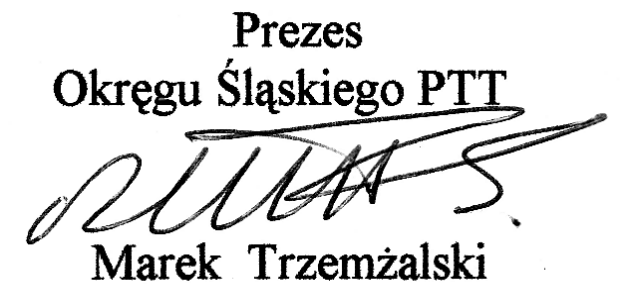 